Всероссийская Акция СТОП ВИЧ/СПИДС 25 ноября по 1 декабря 2019 года в ГКОУ  «Специальная (коррекционная) общеобразовательная школа-интернат № 1» была  проведена Всероссийская  акция СТОП  ВИЧ/СПИД.Были проведены следующие мероприятия:Малая Олимпиада «Эстафетная палочка» -   начальная школа (учитель физкультуры). Деловая игра  «Я люблю тебя, жизнь!» - 5-7 классы (библиотекарь). Круглый стол «Простые правила против СПИДа»  7-8 классы -  социальный педагог.Лекция «Об этом надо знать!» 8 - 9 классы (медицинская сестра).Тренинг «Контрольная для жизни» 7 - 9 классы (педагог-психолог).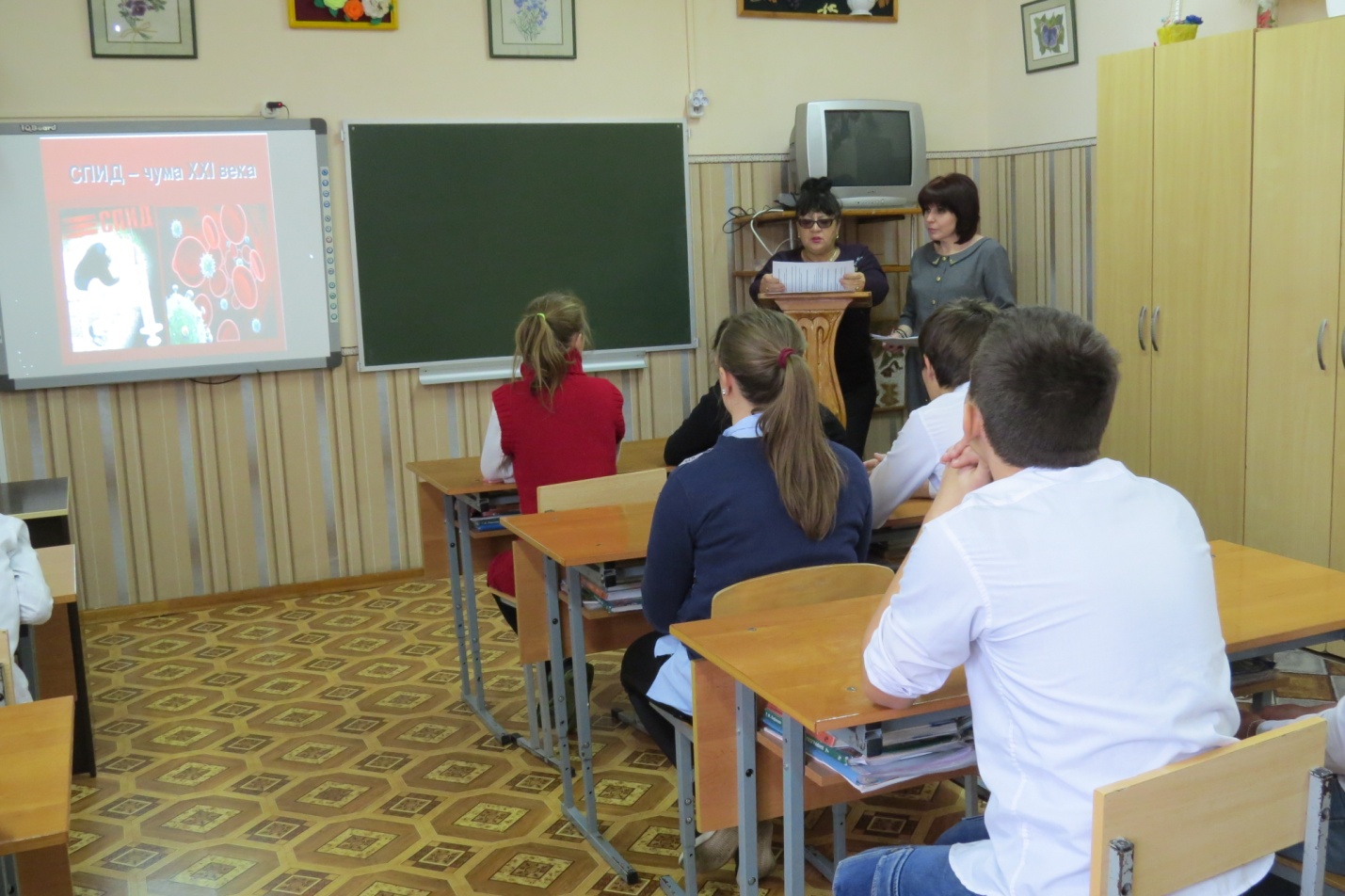 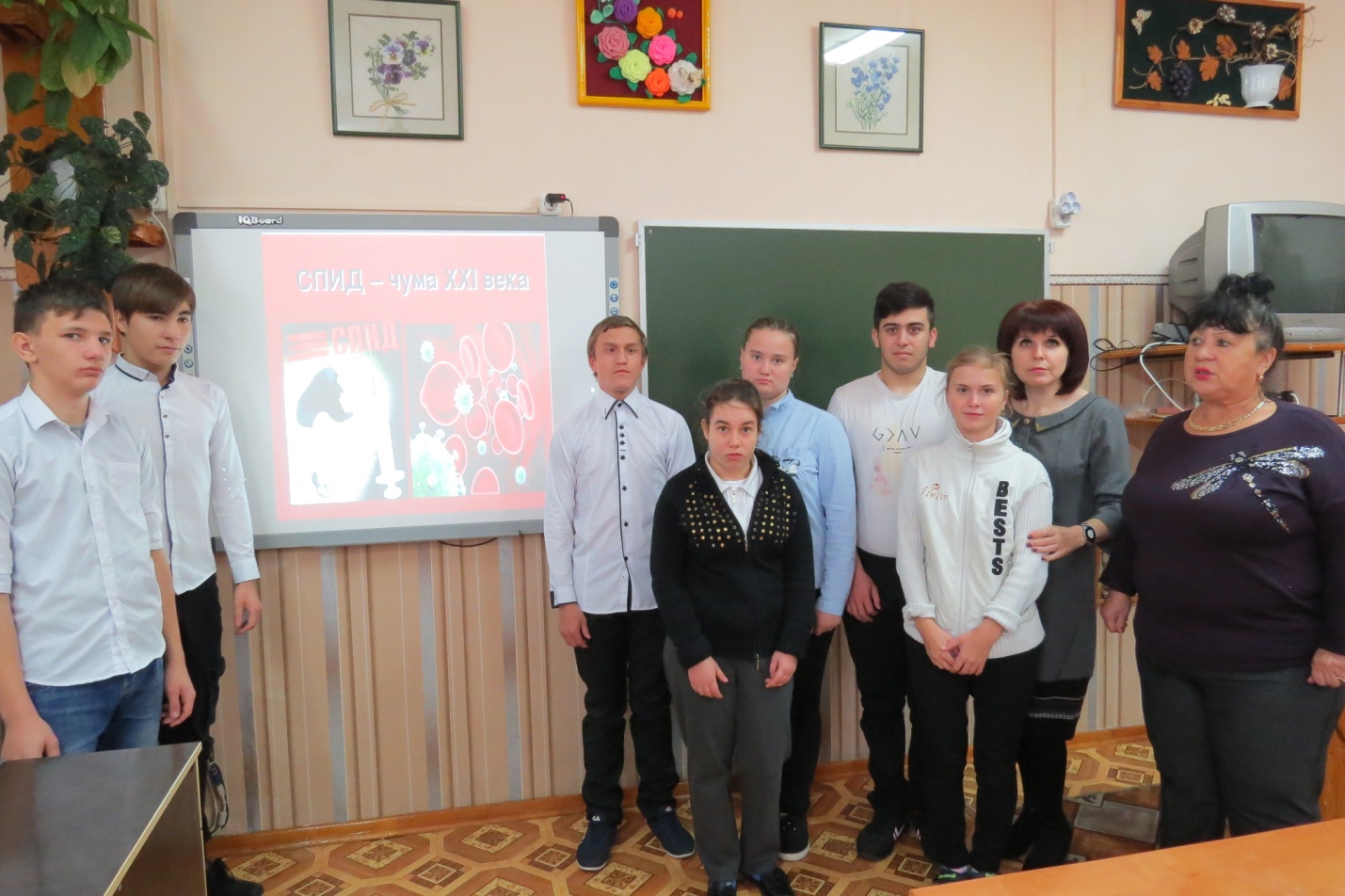 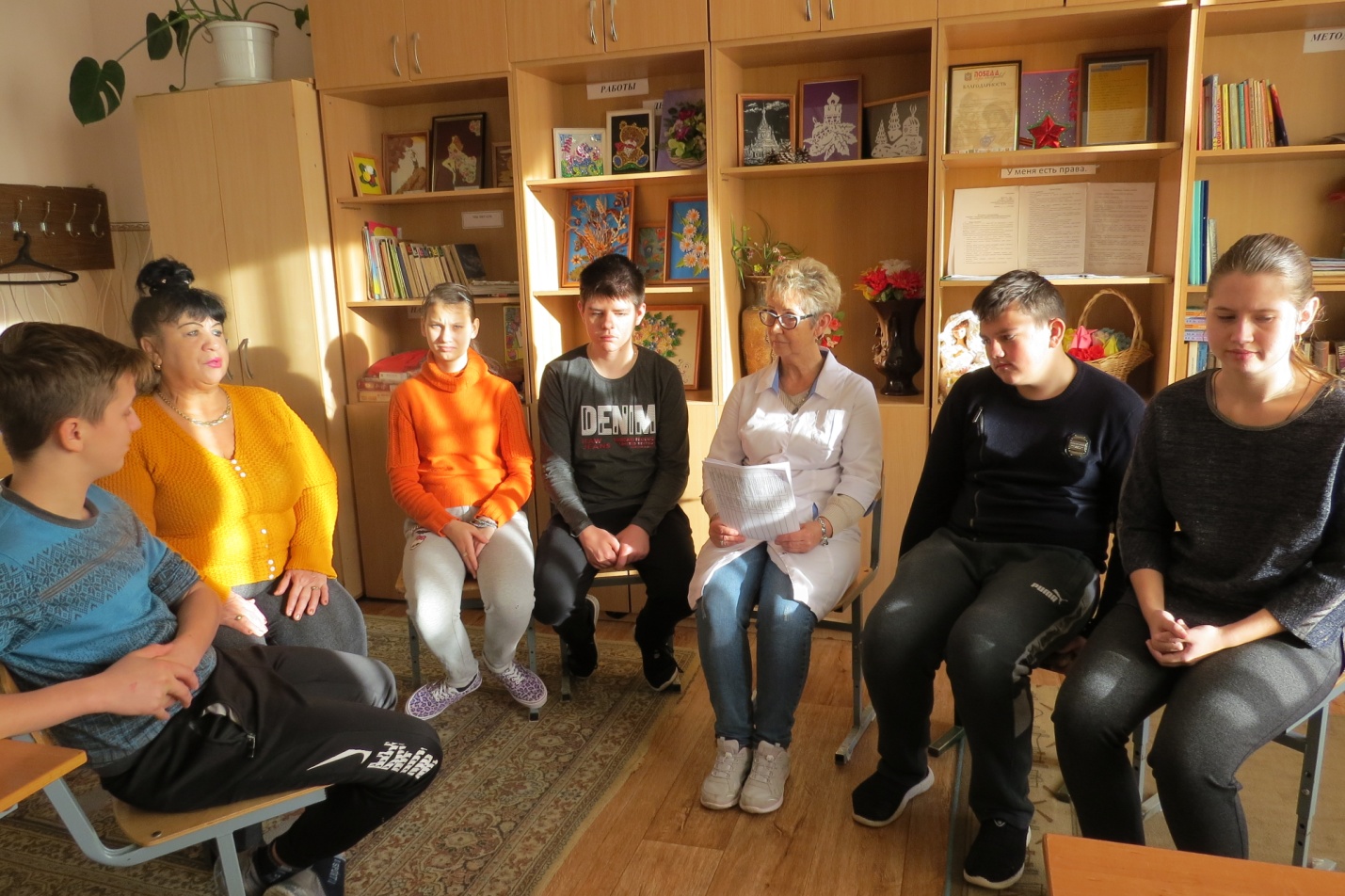 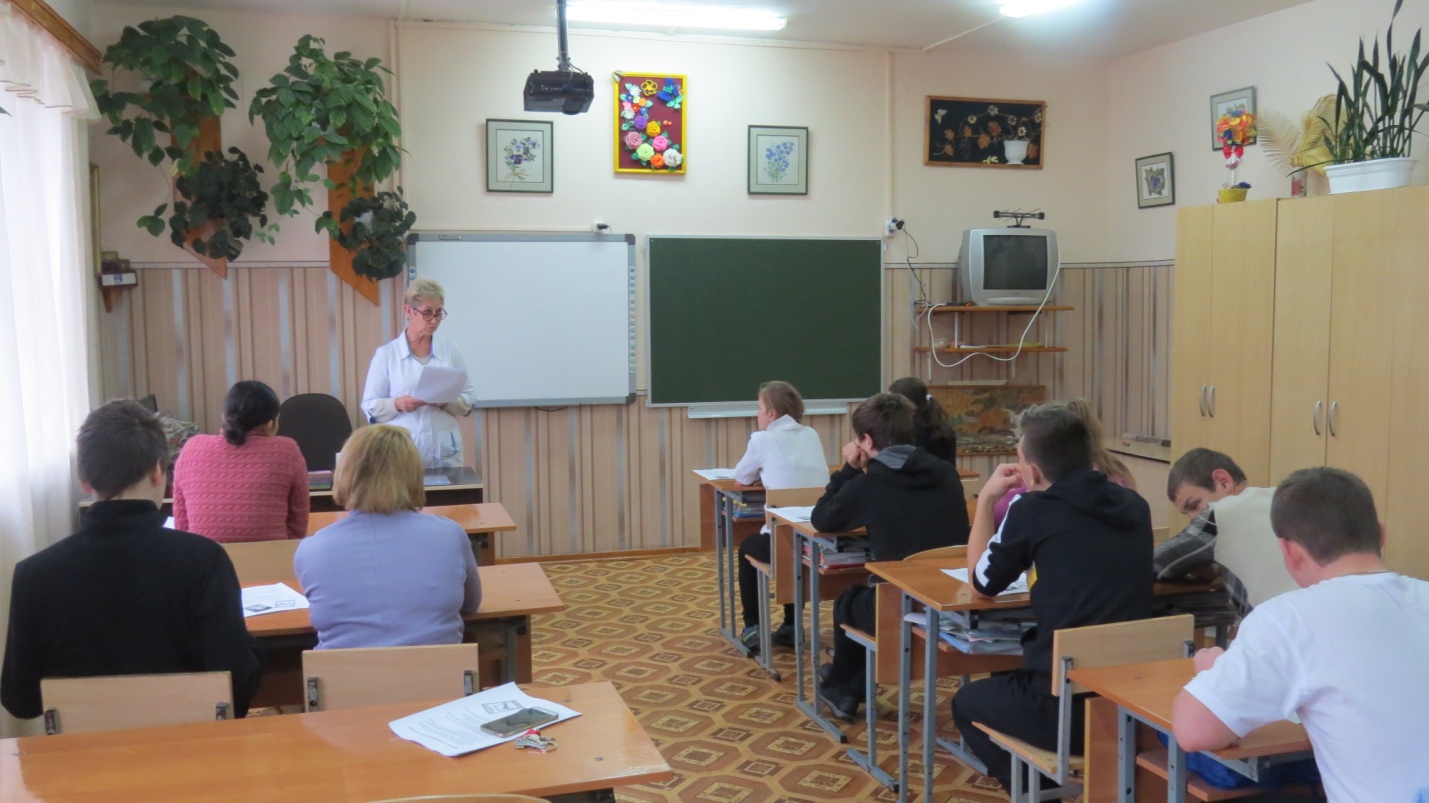 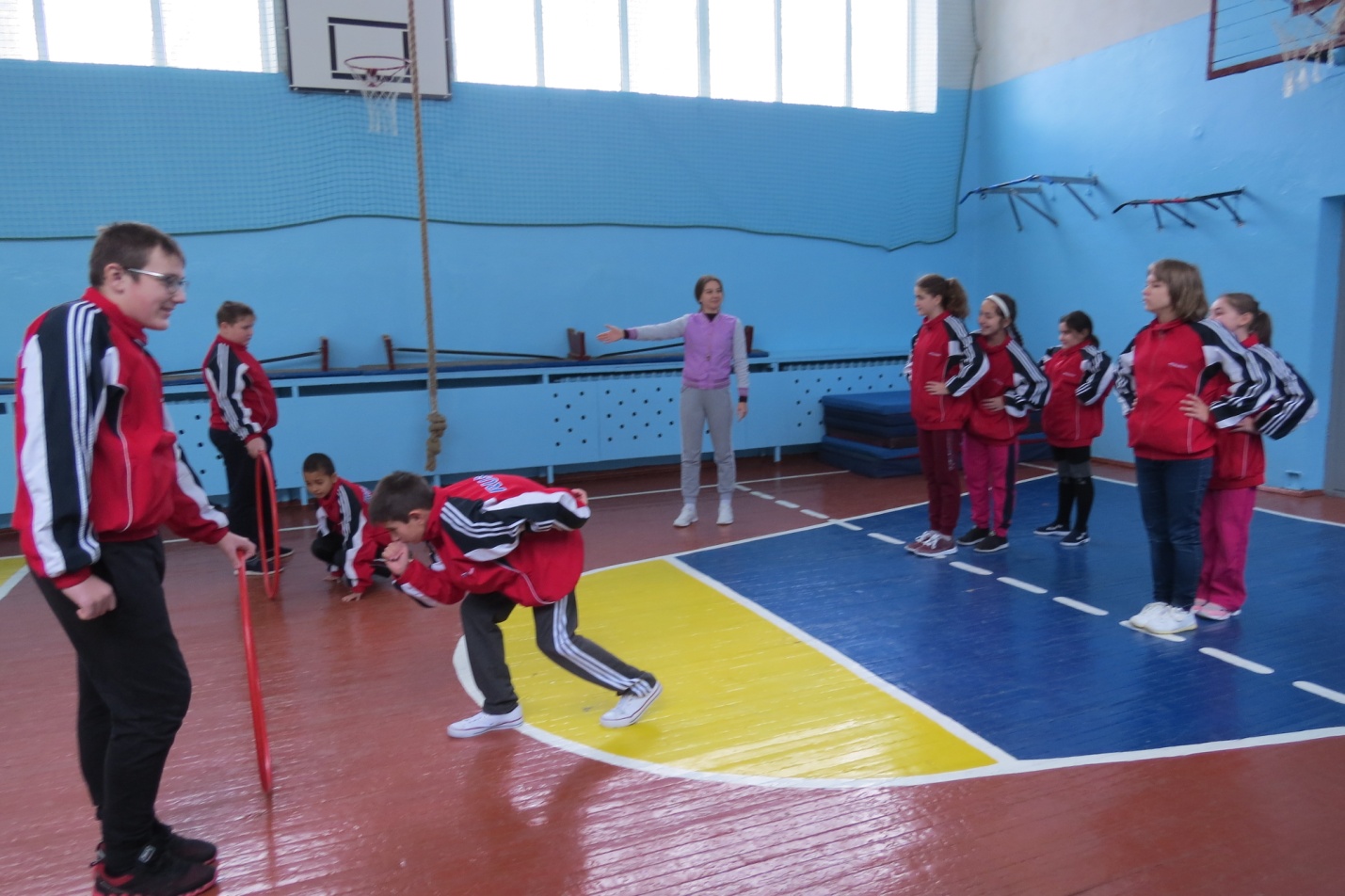 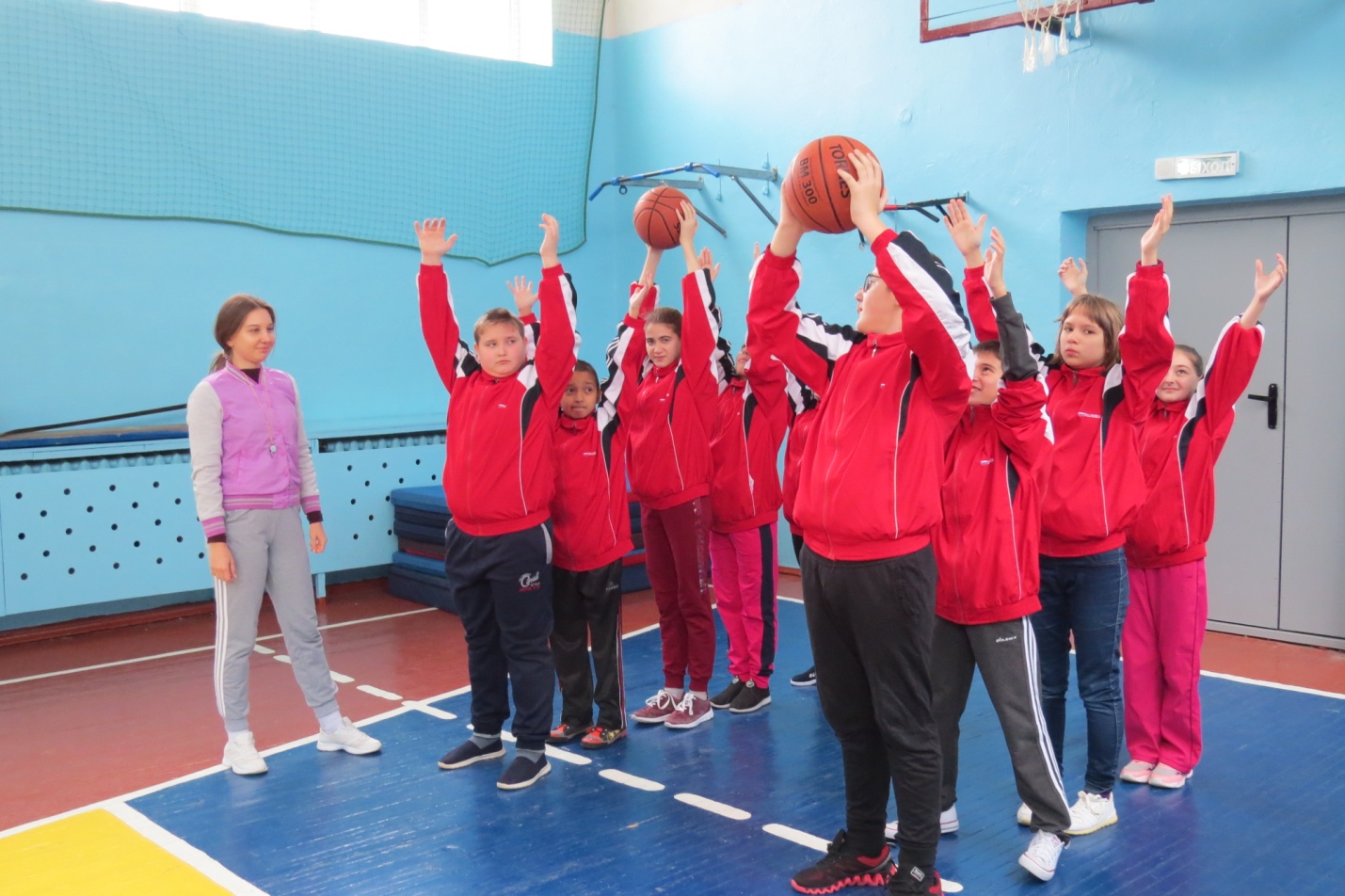 